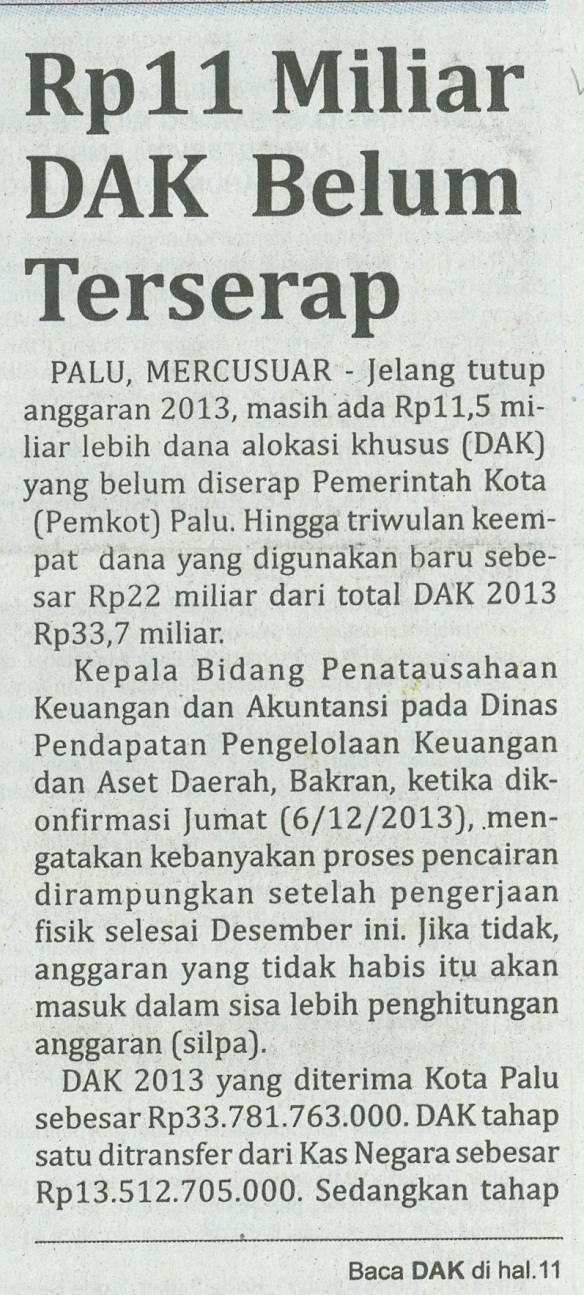 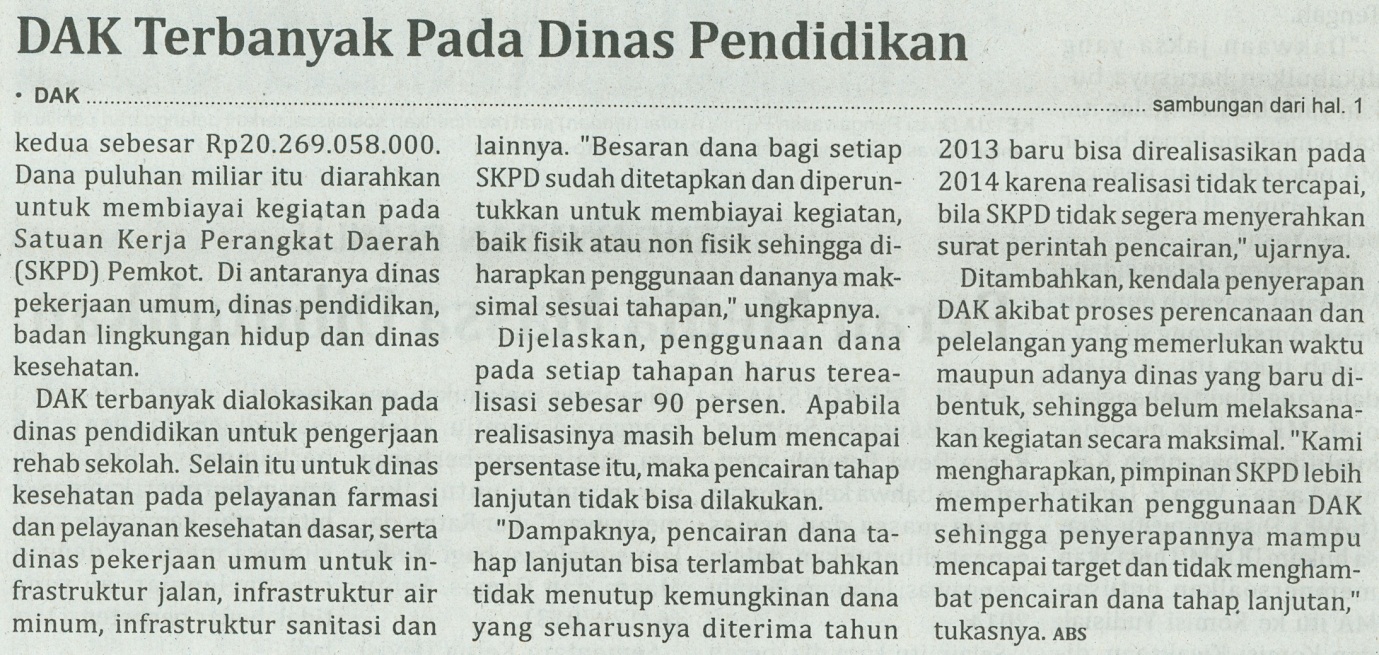 Harian    	:MercusuarKasubaudSulteng IHari, tanggal:Senin , 9 Desember 2013KasubaudSulteng IKeterangan:Hal. 1 Kolom 7, Hal 11 Kolom 12-14KasubaudSulteng IEntitas:Kota PaluKasubaudSulteng I